Mercoledì 12 dicembre ore 10.10 Aula T.7La prof.ssa Mercedes Fernández Valladares(Universidad Complutense de Madrid)terrà una lezione dal titolo:La nueva Tragicomedia de Calisto y Melibea descubierta en Nápoles a la luz de la tipofilología 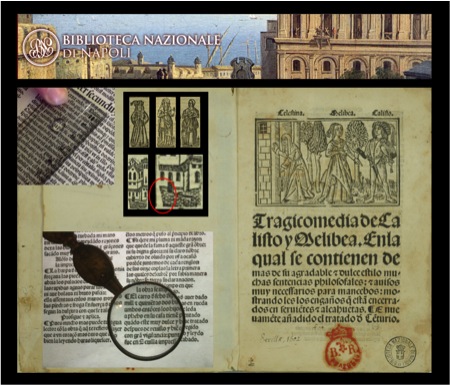 Gli studenti e i professori interessati sono invitati.          Il docente                                                            Il Direttore del Dipartimento Prof. Felice Gambin                                   Prof.ssa Alessandra Tomaselli